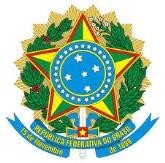 UNIVERSIDADE FEDERAL DO ESPÍRITO SANTO - UFESCENTRO DE CIÊNCIAS DA SAÚDE – CCSFORMULÁRIO GERAL DE SOLICITAÇÃONOME:NOME:NOME:NOME:NOME:MATRÍCULA:EMAIL:(Letra de FORMA)EMAIL:(Letra de FORMA)EMAIL:(Letra de FORMA)EMAIL:(Letra de FORMA)TELEFONE:CURSO:CÓDIGODISCIPLINA/TURMADISCIPLINA/TURMAPEDIDOPEDIDOPEDIDO(  ) Abertura de Escopo (  ) Quebra Pré-Requisito (  ) Eletiva para Optativa (  ) Matrícula (  ) Desmatricula (  ) Aumento de Vaga  (  ) Quebra de Co – Requisito (  ) Quebra de Carga Horária(  ) Abertura de Escopo (  ) Quebra Pré-Requisito (  ) Eletiva para Optativa (  ) Matrícula (  ) Desmatricula (  ) Aumento de Vaga  (  ) Quebra de Co – Requisito (  ) Quebra de Carga Horária(  ) Abertura de Escopo (  ) Quebra Pré-Requisito (  ) Eletiva para Optativa (  ) Matrícula (  ) Desmatricula (  ) Aumento de Vaga  (  ) Quebra de Co – Requisito (  ) Quebra de Carga HoráriaJUSTIFICATIVA DO ALUNOJUSTIFICATIVA DO ALUNOJUSTIFICATIVA DO ALUNOJUSTIFICATIVA DO ALUNOJUSTIFICATIVA DO ALUNOJUSTIFICATIVA DO ALUNOAssinatura do aluno:	Data: 	/ 	_/ 	Assinatura do aluno:	Data: 	/ 	_/ 	Assinatura do aluno:	Data: 	/ 	_/ 	Assinatura do aluno:	Data: 	/ 	_/ 	Assinatura do aluno:	Data: 	/ 	_/ 	Assinatura do aluno:	Data: 	/ 	_/ 	PARECER DO COORDENADOR/PROFESSORPARECER DO COORDENADOR/PROFESSORPARECER DO COORDENADOR/PROFESSORPARECER DO COORDENADOR/PROFESSORPARECER DO COORDENADOR/PROFESSORPARECER DO COORDENADOR/PROFESSOR(	) DEFIRO(	) INDEFIRO(	) DEFIRO(	) INDEFIRO(	) DEFIRO(	) INDEFIRO(	) DEFIRO(	) INDEFIRO(	) DEFIRO(	) INDEFIRO(	) DEFIRO(	) INDEFIRO(	) DEFIRO(	) INDEFIRO(	) DEFIRO(	) INDEFIROAssinatura do responsávelAssinatura do responsávelAssinatura do responsávelAssinatura do responsável